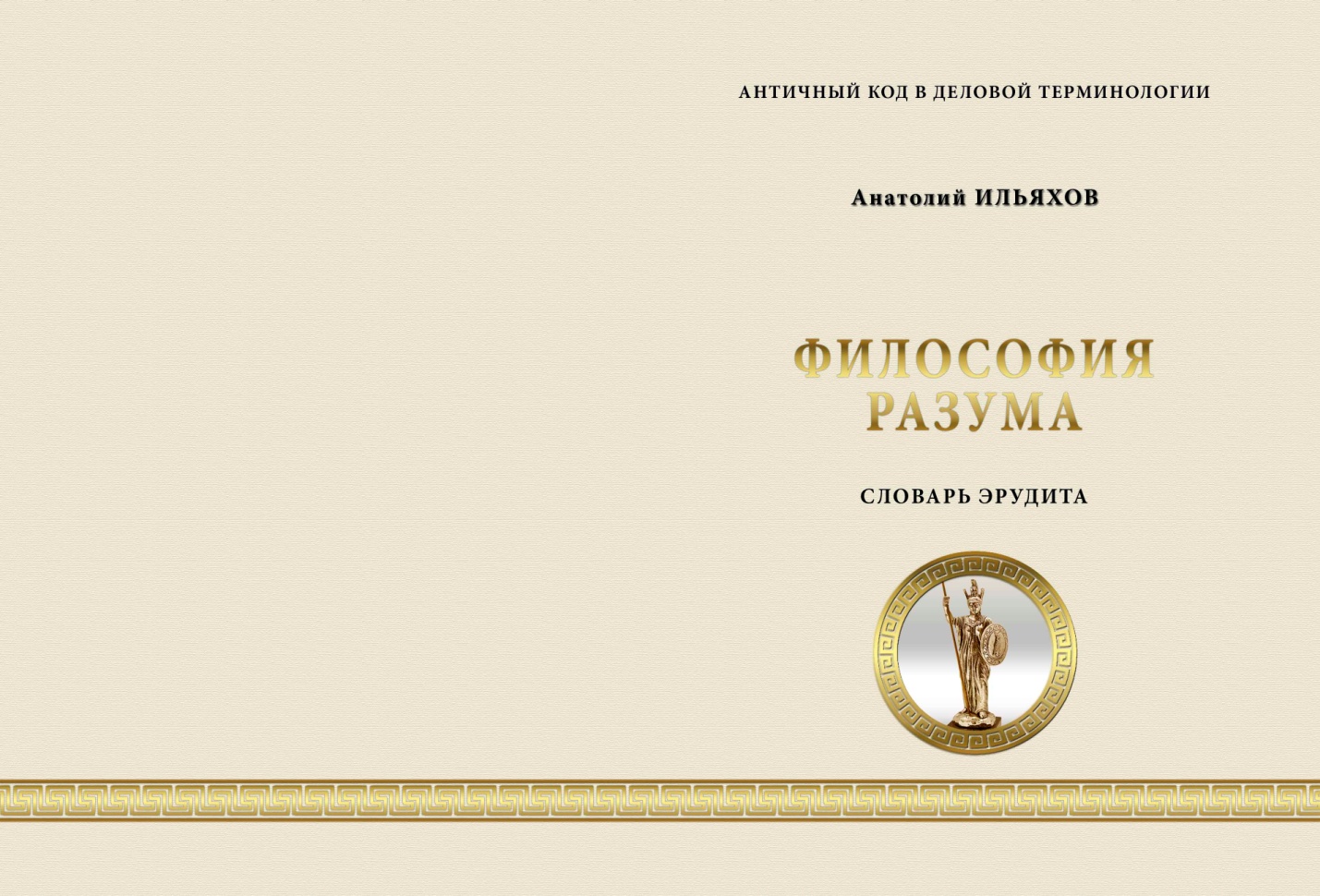                                                          Анатолий Ильяхов                             АНТИЧНЫЙ КОД В ДЕЛОВОЙ ТЕРМИНОЛОГИИ                                           ФИЛОСОФИЯ РАЗУМА                                                       СЛОВАРЬ ЭРУДИТА«Многие из тех слов, которые уже исчезли, возродятся, а те, которые сейчас в почёте, — исчезнут из языка»                                 Гораций, I в. до н.э.                       НУЖНА ЛИ ЭТИМОЛОГИЯ ДЕЛОВОМУ ЧЕЛОВЕКУ Как не позволительно приходить на деловую встречу в несвежей рубашке, помятом костюме, так невозможно представить общение партнёров, пользующихся речью «низкого уровня»! Участники любого делового проекта вначале ведут переговоры, и лишь обговорив все условия и найдя консенсус (с лат. consensus - согласие, единодушие), переходят в естественную фазу подписания договора. Только с помощью средств речевого общения - грамотности, стиля, фразеологии и прочих языковых «атрибутов» - ваши предложения могут заинтересовывать потенциальных партнёров, убедить их в необходимости поступить так, как предлагаете вы!Не каждому судьба предоставила возможность получить соответственное гуманитарное образование. Пополнить знания можно, познакомившись с настоящим «Словарём эрудита», где в достаточно убедительной форме излагаются энциклопедические познания о словах и терминах, употребляемых в русском языке. Его чтение будет полезно для инженера и технолога, экономиста, врача и банкира, педагога и учащегося, журналиста, юриста и научного работника, деятеля искусств, политика и чиновника – всем тем, кто намерен сделать свою речь красивой, яркой, запоминающейся, убедительной. «Наш церковно-славянский язык, богатый от природы, ещё более обогатился с греческого. В нём находим эллинское изобилие, и оттуда умножаем довольства российского слова, которое и собственным своим достатком велико, и к принятию греческих красот посредством славянского — сродно» - так высказался М.В.Ломоносов («О пользе чтения славянских книг»). Не желать знать этого или забыть вовсе немых свидетелей исторического развития национального языка - значит, остаться несведущим, потерять себя в собственном прошлом. «Эрудит-словарь» содержит 460 научно-познавательных статей, небольших отображений славного античного прошлого человечества, в которых, без сомнения, имеются сведения о видимых и невидимых связях культуры древних греков и римлян с современностью. В своих предположениях по этимологии слов и терминов, то есть, их происхождению (греч. etymologia – поиск истины), высказанных на страницах настоящего «Словаря эрудита», автор не настаивает, но делится с Читателем информацией, собранной из различных литературных источников, справочников и монументальных исторических трудов. Читатель может согласиться или же отвергнуть такое мнение, ил сомневаться, но в любом случае пусть задумается. Главное, не оставаться равнодушным к истории родного языка, собственной культуре! Слова в родной речи не должны быть безродными, у каждого, как у живого существа, должна быть принадлежность к отечеству, своего рода, национальность, генеалогия. Этимология тем и занимается, что разбирается в сложном хитросплетении слов, историй народов мира и времени, пытаясь установить этимон – т.е. с греч. «истину». И чем дальше мы заберёмся вглубь тысячелетий, к истокам словесных родников, тем ближе искомая истина…                                                                    Анатолий Ильяхов      ВЫСКАЗЫВАНИЯ ВЫДАЮЩИХСЯ ЛИЧНОСТЕЙ АНТИЧНОСТИ                         Лучше сражаться среди немногих хороших людей против множества дурных, чем среди множества дурных против немногих хороших. АНТИСФЕНКак трудно найти рыбу без костей, так и человека, неспособного обмануть или причинить неприятность. АРХИТГнев порабощает и унижает даже достойнейшего человека. БАБРИЙДуша человека покидает его тело, словно арендованную квартиру. Это происходит, когда хозяин, сдавший нам её, не получает своевременную плату и отнимает ключи от дверей, забирает посуду и не дает пользоваться колодцем; так же мы покидаем наше бренное тело, когда природа, сдавшая нам его в аренду, отнимает зрение, слух, руки, ноги. БИОННадо, чтобы глупые скрывали своё невежество, нежели обнаруживали его публично, да ещё при исполнении должности. ГЕРАКЛИТЕсли бы все люди однажды вынесли на рынок все свои грехи и пороки, то каждый, разглядев пороки соседа, с радостью унес бы свои назад домой. ГЕРОДОТЖизнь коротка, искусство вечно, путь искусств долог, удобный случай скоропреходящ, опыт обманчив, суждение трудно. ГИППОКРАТСтарик уже был юношей, а юноша еще неизвестно, доживет ли до старости. Итак, благо, уже осуществившееся, лучше блага, которое еще в будущем и неизвестно, осуществится ли оно. ДЕМОКРИТК тому, кто тебя бранит, относись с большим уважением, чем к тем, кто тебя похваливает. ДЕМОНАКТПусть лица дурного поведения носят дорогие тонкие ткани и золотые украшения, - чтобы все видели, с кем имеют дело. ЗАЛЕВКПока мы откладываем жизнь, она проходит. КАТОН МЛАДШИЙПеред лестью мы не запираем дверей, а только слегка прикрываем, как делаем перед приходом возлюбленной; нам приятно, если она, придя, распахнет дверь; еще приятнее, если она на своем пути вовсе разнесет ее в щепки. КРИСПСправедливый человек не тот, который не совершает несправедливости, а тот, который, имея возможность быть несправедливым, не желает быть таковым. МЕНАНДРЕсли ты смеёшься в одиночестве, смейся как раз над тем, что смеешься в одиночестве! МИСОНБогатство любого государства — его граждане, отчего народное правление лучше тирании. А кто хочет править спокойно, пусть охраняет себя не копьями, а народной любовью. ПЕРИАНДР Для всех, и для многих и для немногих, правило: беги от всякой хитрости, отсекай огнем, железом и любым орудием от тела – болезнь, от души – невежество, от утробы – роскошество, от города – смуту, о семьи – ссору, от всего, что есть, - неумеренность. ПИФАГОРКто глуп и понял это, тот уже не глуп. ПУБЛИЛИЙДолг путь наставлений, краток и убедителен путь примеров. СЕНЕКАУкус мелких тварей нечувствителен, до того тонка и обманчива их вредящая сила; место укуса вспухает, но и в опухоли не видно ранки. То же самое – и общение с людьми мудрыми: ты и не заметишь, как и когда оно принесло тебе пользу, но пользу от него заметишь. ФЕДОНЗакон похож на раскидистый платан, под кроной которого народ ищет защиты во время дождя; в погожие дни все проходят мимо, не замечая или обрывая на нем листья и ломая ветви. ФЕМИСТОКЛЧеловек огорчается, когда что-то теряет, например, богатство, и остается равнодушен к тому, что безвозвратно растрачивает свое время, отпущенное на его жизнь. А со временем нельзя быть расточительным — надо быть скупым и экономным, ибо из нашего времени соткана наша жизнь. ФИЛОСТРАТ ФЛАВИЙ (СТАРШИЙ)Людей больше раздражает несправедливость, якобы им причиненная, нежели самое жестокое насилие: в этом они усматривают пренебрежение со стороны равных себе, в другом – необходимость подчиняться насилию более могущественного. ФУКИДИДКаждому человеку свойственно заблуждаться, упорствовать в заблуждениях свойственно только глупцу. ЦИЦЕРОНТу глину, из которой Прометей вылепил человека, он замешал не на воде, а на слезах; поэтому не следует воздействовать на человека силой — это бесполезно. Если нужно, то лучше укрощать его и смягчать, успокаивать и урезонивать по мере возможности. И к такому обращению он отзывчив и чуток. ЭЗОПЕсть философская заповедь – забывать плохое. Исполнить эту заповедь невероятно трудно, так как больше всего вспоминаешь такое, о чем следовало бы не помнить. Память коварна – когда всего нужней, она изменяет, а что нас огорчает, напоминает без устали. ЭПАМИНОНДНикто не жалуется на свой разум, обвиняя лишь свою память. ЭПИХАРММесть есть наслаждение души мелкой и низкой. ЮВЕНАЛ     Титульный список статей:АБДИКАЦИЯ.   АБ ОВО.   АБУЛИЯ.   АВГУРА   УЛЫБКА  АВГУРА.   АВРОРА.   АВТАРКИЯ.   АВТОКЕФАЛИЯ.   АВТОКРАТИЯ.   АВТОМАТИЗМ.   АВУНКУЛАТ.   АГОРАФОБИЯ.   АДИАФОРА.   АДОРАЦИЯ.   АЗИАНИЗМ.  АКЦИДЕНТ.   АЛЬТЕРНАТИВА.  АМБИЦИЯ.   АМНЕЗИЯ.   АМПЛИФИКАЦИЯ.   АНАНКАЗМ.  АНАРХИЯ.    АНАФЕМА.   АНАХРОНИЗМ.   АНДРОФОБИЯ.   АНЕКДОТ.   АННАЛЫ.   АННОТАЦИЯ.   АНТАГОНИЗМ.   АНТИНОМИЯ.   АНТИПОД.   АНТОЛОГИЯ.   АНТОНОМАСИЯ.   АНТРОПОМОРФИЗМ.   АНТРОПОФАГИЯ.   АПАТИЯ.   АПОЛОГИЯ.   АПОРИЯ.     АПОСТЕРИОРИ.  АПОСТИЛЬ.   АПОФЕГМА.   АПОФЕОЗ.   АПРОБАЦИЯ.   АРГУМЕНТАЦИЯ.    АРЕОПАГ.   АСЕБИЯ.   АСКЕТИЗМ.   АССЕРТОРИЧЕСКОЕ СУЖДЕНИЕ.   АТАРАКСИЯ.    АТЕЛИЯ.   АТИМИЯ.   АУКТОР.   АФФЕКТ. БАЛЕТ.   БАНАЛЬНОСТЬ    БЕНЕФИЦИАР.   БЕСТИАЛИЗМ.   БИФУРКАЦИЯ.   БОНУС.   БЮЛЛЕТЕНЬ.ВАКАНСИЯ.   ВАКАЦИЯ.   ВАКХАНАЛИЯ.   ВАНДАЛИЗМ.   ВЕРБАЛЬНОСТЬ.   ВЕРСИЯ.   ВИГИЛИИ.   ВИКАРНОСТЬ.   ВИРТУАЛЬНОСТЬ.   ВОТУМ.   ВУЛЬГАРНОСТЬ.ГАЛЕОФИЛИЯ.  ГАРМОНИЯ.   ГЕБЕФРЕНИЯ.   ГЕДОНИЗМ.   ГЕНЕАЛОГИЯ.   ГЕНИЙ.   ГЕРМЕНЕВТИКА.   ГЕРОНТОЛОГИЯ.   ГИГИЕНА.   ГОМЕРИЧЕСКИЙ  СМЕХ.    ГОНОР.   ГРАВИТАЦИЯ.   ГРАЦИОЗНОСТЬ.   ДАКТИЛОЛОГИЯ.   ДАНАЕВ  ДАР.   ДАНАИД БОЧКА.   ДЕВОЦИЯ.   ДЕГРАДАЦИЯ.   ДЕДИКАЦИЯ.   ДЕДУКЦИЯ.   ДЕЗИГНАТОР.   ДЕЗИДЕМОНИЯ.   ДЕИЗМ.   ДЕКЛАМАЦИЯ  ДЕКУРСИЯ.   ДЕЛАТОР.   ДЕЛИКАТЕС.   ДЕМАГОГИЯ.   ДЕМИУРГ.   ДЕМЕНЦИЯ.   ДЕМОНОМАНИЯ.   ДЕМОНСТРАЦИЯ.   ДЕПОРТАЦИЯ.   ДЕСУЛЬТОР.   ДЕСЦЕДЕНТ.   ДЕФЕНСОР.   ДЕФИНИЦИИ.   ДИАЛЕКТИКА.   ДИАЛОГ.   ДИАТРИБА.   ДИАФОНИЯ. ДИДАКТИКА.   ДИДАСКАЛИИ.   ДИЕТА.   ДИКЦИЯ.   ДИЛЕММА.   ДИНАСТИЯ.   ДИПЛОМАТИЯ.   ДИПТИХ.   ДИРЕКТИВА.   ДИСКОРДИЯ.   ДИСКРИМИНАЦИЯ.   ДИСКУССИЯ.   ДИСПУТ.   ДИССОНАНС.   ДИСТИМИЯ.   ДИФИРАМБЫ.   ДИФФАМАЦИЯ.   ДОГМА      ДОКСА.   ДОМИНАНТА.   ДРАКОНОВЫ МЕРЫ.   ДУАЛИЗМ.   ЕВГЕНИКА.   ЕВДАМОНИЗМ.   ИГНОМИНИЯ.   ИДИЛИЯ.   ИДИОТ.   ИЕРАРХИЯ.   ИМИДЖ.   ИММУНИТЕТ.   ИМПЕРАТИВНЫЕ НОРМЫ.   ИНВЕКТИВА.   ИНДЕКС.   ИНДИВИДУУМ. ИНДУКЦИЯ.   ИНДУЛЬГЕНЦИЯ.   ИНИЦИАЛЫ.   ИНИЦИАТИВА.   ИНКУБАЦИЯ     ИНСИНУАЦИЯ.   ИНТЕРДИКТ.   ИНТЕРНИРОВАНИЕ.   ИНТЕРПРЕТАЦИЯ.   ИНТЕРРОГАЦИЯ     ИНТОНАЦИЯ.   ИНТУИЦИЯ.   ИНФАМИЯ.   ИНЦЕСТ.   ИНЦИДЕНТ.   ИПОКРИТ.   ИПОСТАСЬ.   ИПОХОНДРИЯ.   ИРОНИЯ.   ИРРИГАЦИЯ.   ИСТЕРИЯ.   ИСТОРИЯ.   КАБАЛА.   КАЗУС.   КАЙРОСА ВРЕМЯ.   КАКОФОНИЯ.   КАНОН.   КАПРИЗ.   КАПСУЛА.   КАРЦЕР.   КАРЬЕРА.   КАТАЛОГ.   КАТАРАКТА.   КАТАРСИС.   КАТЕГОРИИ.   КЕЛЕЙНОЕ РЕШЕНИЕ.   КЛОН.   КОЛЛИЗИЯ ДОЛГА.   КОМЕНТАРИЙ. КОМПЛЕКСЫ.   КОМПОЗИЦИЯ.   КОМПРОМИСС.   КОНСЕНСУС.   КОНСИЛИУМ.   КОНТИНГЕНТ.   КРИЗИС.   КРИПТОГРАММА.   КРИТИКА.   КУЛИНАРИЯ.   КУЛЬТУРА.   КУРОЛЕСИТЬ.   КУРСОР.   ЛАКОНИЗМ.   ЛАКУНА.   ЛАМЕНТАЦИЯ.   ЛАПИДАРНЫЙ.   ЛАУРЕАТ.   ЛЕПРА.   ЛЕПТУ ВНОСИТЬ.   ЛЕТАРГИЯ.   ЛИБЕРАЛ.   ЛИБИДО.   ЛИГАТУРА.   ЛИТЕРАЛЬНЫЙ СМЫСЛ.   ЛИТУРГИЯ.   ЛОГИСТИКА.   ЛОКАЛЬНЫЙ.   ЛУКУЛЛОВ ПИР.   ЛЮСТРАЦИЯ.   ЛЮЦИФЕР.   ЛЯПСУС.МАВЗОЛЕЙ.   МАГИСТР.   МАГНАТ   МАРАЗМ.   МАРГИНАЛИИ.   МАТРИМОНИАЛЬНЫЙ БРАК.   МАХИНАЦИЯ.   МЕДИАЦИЯ.   МЕДИЦИНА.   МЕЛАНХОЛИЯ.   МЕЛОМАН.   МЕМОРАНДУМ.   МЕМОРИАЛ.   МЕНТАЛИТЕТ.   МЕНТОР.   МЕРА.   МЕРКАНТИЛЬНОСТЬ.   МЕТАМОРФОЗЫ.   МЕТАФРАЗА.   МЕТОДИКА.   МИДАСА ДАР.   МИЗАНТРОП.   МИРОТОЧЕНИЕ.   МИССИЯ.   МИСТЕРИЯ.   МНЕМОНИКА.   МОНИТОРИНГ.   МОНУМЕНТ.   МУЗЕЙ.   НАРКОТИКИ.   НАРЦИССИЗМ.   НАТУРАЛИЗМ.   НЕКРОПОЛЬ.   НЕМЕСИДА.   НИКТОФОБИЯ.   НИМБ.   НИМФОМАНИЯ.   НОВЕЛЛА.   НОТА БЕНЕ.   НОТАЦИЯ.   НУМЕРОЛОГИЯ.   НУМИЗМАТИКА.   ОБСТРУКЦИЯ.   ОВАЦИЯ.   ОККУПАЦИЯ.   ОЛИГАРХИЯ.   ОПОРА.   ОПТИМИСТ.   ОРГИЯ.   ОРДИНАРНЫЙ.   ОХЛОКРАТИЯПАВОР НОКТУРН.   ПАКТ.   ПАНАЦЕЯ.   ПАНЕГИРИК.   ПАНИКА.   ПАРАЗИТ.   ПАРАТАКСИС.  ПАРОДИЯ     ПАТОЛОГИЯ.   ПАТРИАРХ.   ПАТРИОТИЗМ.   ПЕРГАМЕНТ.   ПЕРИПЕТИЯ.   ПЕРИФЕРИЯ.   ПЕРСОНА ГРАТА    ПЕТИЦИЯ.   ПИЕТЕТ.   ПИЛИГРИМ.   ПИРРОВА ПОБЕДА.   ПЛАГИАТ.   ПЛЕБИСЦИТ.   ПЛУТОКРАТИЯ.   ПОДИУМ.   ПОЛЕМИКА.   ПОЛИТИКА.   ПОМПЕЗНОСТЬ.   ПОПУЛЯРНОСТЬ.   ПОРТАЛ.   ПОРТИК.   ПОРЫ.   ПОСТУЛАТЫ.   ПОТЕНЦИАЛ.   ПОЭЗИЯ.   ПРАГМАТИЗМ.   ПРАКТИЧНОСТЬ.   ПРЕЗЕНТАЦИЯ.   ПРЕВЕНТИВНЫЕ  МЕРЫ.   ПРЕЗУМПЦИЯ.   ПРЕРОГАТИВА.   ПРЕЦЕДЕНТ.   ПРИВИЛЕГИЯ.   ПРИНЦИП.   ПРОБА.   ПРОБЛЕМА.   ПРОВОКАЦИЯ.   ПРОГРАММА.   ПРОЗА.   ПРОКЛАМЦИЯ.   ПРОЛЕТАРИАТ.  ПРОЛОГ    ПРОРОГАЦИЯ.   ПРОСТИТУЦИЯ.   ПРОТЕКЦИЯ.   ПРОТЕСТ.   ПРОФАНАЦИЯ.   ПСИХИКА.   РАПСОДИЯ.   РАЦИОНАЛЬНЫЙ.   РЕГАЛИИ.   РЕГРАДАЦИЯ.   РЕЛЯЦИЯ.   РЕСКРИПТ.   РЕСПУБЛИКА.   РЕСТИТУЦИЯ.   РЕТРОСПЕКТИВА.   РЕЦЕНЗИЯ.   РЕЦЕССИЯ.   РЕЦИТАЦИЯ.   РИТМ.   РИТОРИКА.   РИТУАЛ.    РУБРИКА.   РУСТОВКА.САКРАМЕНТАЛЬНЫЙ.   САЛЮТ.   САРДОНИЧЕСКАЯ УЛЫБКА.  САРКАЗМ.   САТЕЛЛИТЫ.   САТИРИАЗИС.   СЕКВЕСТР     СЕКРЕТ.   СЕКТА.   СЕНИЛЬНЫЙ.   СЕНСУАЛИЗМ.  СЕНТЕНЦИИ.   СЕНТИМЕНТЫ.   СЕЦЕССИЯ.   СИБАРИТ.   СИЛЛОГИЗМ.   СИММЕТРИЯ.   СИМПАТИЯ.   СИМУЛЯЦИЯ.   СИМФОНИЯ     СИНЕДРИОН.   СИНЕКУРА.  СИНКЛИТ.   СИНОПСИС.   СКАБРЁЗНОСТЬ.   СКЕПТИК.   СКИТАЛЕЦ.   СКРИНИНГ.   СКРУПУЛЁЗНОСТЬ.   СОМНАМБУЛИЗМ.   СОЦИУМ.   СПЕКТАКЛЬ.  СТЕНОГРАФИЯ.   СТИЛЬ.   СТИМУЛ.   СТОЙКОСТЬ.   СУПЕРФИЦИЙ.   СУППЛИКАЦИЯ.   СУППЛИЦИЯ.   ТАБЛО.   ТАВРО.   ТАКТИКА.   ТАЛАНТ.   ТАНТАЛОВЫ МУКИ.   ТАРТАРАРЫ.   ТОН.   ТРАДИЦИЯ.   ТРАКТАТ.   ТРАПЕЗА.   ТРИУМФ.   ТРОФЕЙ.   УЛЬТИМАТУМ.   УРБАНИЗАЦИЯ.   УТИЛИЗАЦИЯ.ФАБРИКАЦИЯ.   ФАБУЛА.   ФАЛЬСИФИКАЦИЯ.   ФАМИЛИЯ.   ФАНАТЫ.   ФАНТАСМАГОРИЯ.   ФАРТОВЫЙ.   ФАТАЛИСТ.   ФЕЕРИЯ   ФИКТИВНОСТЬ.   ФИЛАТРОП.   ФИМИАМ.   ФИСТУЛА.   ФЛЕГМАТИК.   ФОБИЯ.   ФОНТАН.   ФОРМА.   ФОРМУЛА ОБОДРЕНИЯ.   ФОРТУНА.   ФУРИЯ.   ФУРКАЦИЯ.   ФУРОР.  ХАЙРОФОБИЯ.   ХАРАКТЕР.   ХАРИЗМА.   ХАРТИЯ.   ХИМЕРА.   ЦЕНЗУРА.   ЦЕНТР.   ЦЕРБЕР.   ЦЕРЕМОНИЯ.   ЦИВИЛЬНЫЙ.   ЦИНИК.   ЦИТАТА. ЭВАКУАЦИЯ.   ЭВДЕМОНИЗМ.   ЭВРИСТИКА.   ЭВТАНАЗИЯ.   ЭВФЕМИЗМЫ.  ЭГИДА.  ЭДИКТ.   ЭЙФОРИЯ.   ЭКВИВАЛЕНТ.   ЭКЗЕКУЦИЯ.   ЭКЗЕМПЛЯР.   ЭКЛЕКТИКА.   ЭКСКУРСИЯ.  ЭКСПЕДИЦИЯ.  ЭКСПРОМТ.   ЭКСТАЗ.   ЭКСТРАОРДИНАРНЫЙ.   ЭЛЕГАНТНОСТЬ.   ЭЛИЗИЯ.   ЭЛИТА.   ЭМАНСИПАЦИЯ.   ЭМИССАР.   ЭНТУЗИАЗМ.   ЭПИГОНЫ.   ЭПИГРАММА.   ЭПИГРАФ.   ЭПИЛОГ.   ЭПИМОРИИ.   ЭПИСТОЛЯРНЫЙ ЖАНР.   ЭПИТАФИЯ.   ЭПИФАНИЯ.   ЭПОНИМ   ЭПОПЕЯ.   ЭРЕКЦИЯ.   ЭТИКЕТ.   ЭФЕМЕРНЫЙЮВЕНАЛЬНЫЙ.   ЮМОР.   АБДИКАЦИЯ (лат. abdicatio; от ab-dico - отрекаться) – полит.,  официальный отказ действующего главы государства от исполнения своих должностных обязанностей; отречение монарха от престола.В Греции абдикация означала прекращение опеки отца над сыном, достигшыи совершеннолетия в связи с предстоящей женитьбой сына, или если отец по какой-либо причине лишал его наследства. В присутствии представителей городской власти отец заявлял о том, что он отлучает сына от семьи, лишает его своего покровительства и не желает более считать своим сыном. У римлян абдикация считалась законной, если отец в присутствии представителя власти трижды формально «продавал» своего сына третьему лицу (отцу по доверию), который давал обещание, что не удержит у себя «купленного» сына. Законы предусматривали, что в таком случае сын считается свободным и становился законным наследником. АБ ОВО (лат. ab ovo - с самого начала,) - устойчивый фразеологический оборот, применяемый римлянами, которые обычно начинали день с завтрака из круто сваренного яйца и фруктов (яблок). В древности люди всему придавали символический смысл, а яйцо связывалось с успешным начинанием нового дела, в данном случае, с завтрака. Со временем вторая часть фразы «ab ovo usque ad mala» - «от яйца до яблок» отпала, осталась «ab ovo», означающая «начало нового этапа деятельности», «новое дело после неудачной предыдущей попытки». С похожим значением «аб ово» вошло и в современный международный лексикон как начало биржевой деятельности после предыдущей неудачной сессии. У многих народов сложилось отношение к яйцу как к прообразу, к символу Начала. У славян яйцо ассоциировалось с плодородием земли, с весенним возрождением природы, они расписывали яйца (писанки) ещё в языческие времена, выражая тем самым представления о Природе, приносили их в дар богам и дарили друг другу в первый день нового года и в день рождения. С распространением христианства расписные яйца стали непременным атрибутом главного религиозного праздника - Пасхи, символизируя воскресение Христа.АБУЛИЯ (гр. abulia; от греч. а – отрицательная частица + bule – воля) – нерешительность, патологическая слабость воли, безволие.В каждом городе Древней Греции имелся свой демократический орган государственной власти - Булевтерион  («Дом народной воли», от греч. bule – волеизъявление). От имени народа избранные его члены вели управление государством. В представлении древнегреческих философов bule - противоположность влечению, духовный акт, благодаря которому подтверждается некоторая ценность, признанная таковой, или благодаря которому стремятся к ней. АВГУРА УЛЫБКА (лат. augur – предсказатель; от avis — птица) – фраз., «улыбающийся авгур» - человек, с высокомерным презрением сторонящийся непосвященных в тайны специальных познаний. «С улыбкой авгура» — говорится о людях, сознательно вводящих других в заблуждение и узнающих друг в друге обманщиков; шарлатанство псевдопредсказателей.Римские авгуры являлись представителями одной из самых влиятельных древнейших жреческих коллегий, поскольку толковали «волю богов» на основании собственных наблюдений за поведением священных кур при кормлении их, за полётом и криком птиц, за природными явлениями, внутренностям жертвенных животных и людей ауспиций (лат. auspicium, от avis — птица и specie — смотрю, наблюдаю). Они вели записи наблюдений, сбывшихся предсказаний, классифицировали знамения на «внезапные» (появление каких-либо животных, просыпанная соль, пролитое вино, спотыкание, чихание, неожиданный звук и т. п.) и «ожидаемые» (гром, молнии, кометы, полет и крики птиц и т. п.). Первые, как правило, предвещали неприятности (беду предрекал крик ворона, вороны, совы). Добрым знаком почитали полет орла, канюка, ястреба. Ни один важный для государства акт, ни одно военное предприятие или реформа не обходились без предварительного обращения к авгурам. Со временем деятельность авгуров превратилась в формальную процедуру. По сообщению Цицерона, нелепость их действий была яснее всего самим авгурам, отсюда, возникло выражение: «Если авгур видит авгура, они не могут сдержать улыбки». АВТОНИМ (авто… + греч. onoma – имя) – подлинное имя автора произведения, скрывающегося под псевдонимом (от греч. pseudonymos – носящий вымышленное имя). В античной литературе существовала проблема, когда имен а авторов произведений совпадали. В древнегреческой литературе было четыре Филострата, и чтобы не вызывать путаницу, их различали «по номерам»: Филострат I, Филострат II и т. д.  Или применялись различные иные способы, например, использовали возраст автора или имя отца, деда. Это видно по именам римских писателей: Плиний Старший, Плиний Младший, Катон Марк Порций Старший и Катон Марк Порций Младший и др. Но чаще всего автоним заменяло прозвище, связанное с местом рождения или жительства автора: Диодор Сицилийский, Симонид Хиосский, Филон Александрийский, Климент Александрийский, Кирилл Александрийский и др.Обычай заменять свое имя другим возник давно, порой прозвища становились литературными именами независимо от воли их носителей. Некоторые прозвища были связаны с внешним обликом автора: государственный деятель Рима Аппий Клавдий известен как Клавдий Слепой, а Цицерон Марк Туллий получил прозвище «Горошина» (лат. Сicero горошинка или бородавка). Любимцы римской публики Овидий и Гораций носили поэтические имена, отмечавшие особенности их внешности: Назон (Носатый) и Флакк (Лопоухий). В других случаях прозвище подчеркивало какую-нибудь черту в характере автора, его жизни или творчестве, как случилось у известного римского баснописца Федра (с греч. «Весёлый». Есть основания предполагать, что его автоним – Полибий – был такой грек, вольноотпущенник императора Августа. АВУНКУЛАТ (лат. avunculus; от avus - «родич», дядя по материнской линии). У некоторых современных т.н. «малых» народов сохранился древнейший обычай – авункулат, характеризуемый взаимными правами и обязательствами, поддерживающими близость человека к роду его матери; между дядей с материнской стороны и племянниками. Возможно, этимология этого термина восходит к праиндоевр. awo (дед, родич). У древних греков обычай возник в условиях матриархата, когда основную роль в общественных и семейных делах играли женщины и их братья. При переходе к отцовскому роду авункулат сохранил особую близость детей с родом матери. Обязанностью дяди со стороны матери была заботиться о племяннике больше, чем о собственном сыне. Поэтому племянники часто воспитывались в семьях дядей по материнской линии или селились, после женитьбы строили дома рядом с их домами, в порядке авункулокальности. Часто дяди одаривали племянников или оставляли им наследство (часть), а те, в свою очередь, постоянно прибегали к их помощи, защите, советам и т.п., не отказывая своим дядям в аналогичной помощи по старости, в болезни или при увечьях.АГОРАФОБИЯ (лат. agoraphobia; от греч. agora – площадь) - подверженность  человека страха публичных мест и открытых пространств, заставляющая его сторониться их. Древние греки называли праздношатающихся, не занятых делом людей, «агорай» - бездельниками. Однако с появлением демократических институтов управления государством, обществом, граждане стали принимать все большее участие в жизни своего города, избрав местом постоянных сборов населения открытые пространства, площади, названные «агорой». Отсюда, посещение собраний вошло в норму, агора украшалась храмами, статуями богов и общественными зданиями, и впоследствии агора служила также рынком, т. е. превратилась в центр городской и государственной жизни. Для контроля за соблюдением порядка на агоре назначались специальные должностные лица — агораномы, обязанностью которых было следить за правильностью употребляемых мер. АДИАФОРА (греч. adiaphora — безразличное, малозначительное) – термин, определяющий такие вещи или поступки, которые не являются ни добром, ни злом. Поэтому в состоянии адиафоры нет основания, ни стремиться к добру или злу, ни избегать их. 	В христианской этике под этим словом понимается то, что, исходя из божественных заповедей, прямо не запрещено и не разрешено, поступки или деяния, которые безразличны сами по себе. То есть, они не могут быть в случае их совершения оценены ни как хорошие, ни как плохие. Это, в первую очередь, относится к обрядовой стороне, соблюдению некоторых обычаев, рассматриваемых как несущественные в рамках той или иной конфессии, т.е. как безразличные с точки зрения их соблюдения или несоблюдения. Поскольку как то, так и другое не нарушает главных принципов Священного Писания. В российской действительности ведутся споры, например, вокруг формы одежды для верующих, или же, в частности – женской косынки во время посещения храма, что практически и сводится к понятию «адиафора».Согласно учению греческих киников и стоиков, с точки зрения морали, adiaphora – безразличное. Она означает вещи и взаимосвязи, которые сами по себе ни положительны, ни отрицательны. По отношению к благу они являются добродетелью, а по отношению ко злу – пороком (напр., жизнь, здоровье, богатство). Разделение сущего «на благо, зло и то, что между ними» (то есть ни то, ни другое), формировалось параллельно в академической (у Платона), и кинической традициях, а к концу IV в. до н. э. стало нормой. Адиафоры делились на «предпочитаемое» (здоровье, сила, богатство и т. п.), «непредпочитаемое» (отсутствие первого) и «безразличное» (не вызывающее ни стремления, ни отталкивания). В этике стоицизма понятие адиафоры стало термином, обозначающим «природные, но не зависящие от нас, внешние» вещи, не являющиеся объектом морального выбора (конечной целью). АДОРАЦИЯ (лат. adoratio – почитание) - почитание достойных, уважаемых людей, а также лиц, наделенных властью. 	В религиозном смысле, адорация - акт почитания божества и лиц, которым приписываются прерогативы божества, святых и предметов, связанных с ними, либо с божеством. Происхождение культа адорации (от лат. ad osoris - «к устам») относится к языческим временам («целование» культовых идолов). Если персы повергались ниц перед правителем, целовали землю, руки или ноги правителя, как «наместнику бога на земле», у греков подобное не было принято. Но греков и римлян адорация совершалась следующим образом: правую руку простирали по направлению к священному изображению, подносили руку к устам, целовали ее и как бы посылали поцелуй божеству; затем повертывались направо; при этом покрывали, вероятно, голову и лоб верхней одеждой. Со времени императора Диоклетиана (284-305 гг.) отступление от канонов адорации считалось государственным преступлением. 	В античном искусстве адорация выражалась изображением фигуры человека «с магическим смыслом», например, фигура женщины с кувшином на голове и поднятой правой рукой или простертыми к небу руками означала «заклинание дождя». В раннехристианском искусстве (особенно в росписи катакомб) адорация служила для передачи образа просящего или его просящей душиАЗИАНИЗМ (от лат. asianus — азиатский) — направление в ораторском искусстве; речь, украшенная параллелизмами и антитезами. Азианизм, как древнегреческое литературно-стилистическое направление, возникло в начале III в. до н.э. в связи с упадком политического красноречия и распространением эллинской культуры на Восток. Стремясь к максимальной выразительности, ораторы начали отдавать предпочтение коротким предложениям, проза ритмизировалась и стала близкой к рифме, что прежде считалось недопустимым. Сторонники прежнего стиля, аттицизма (Аттика – одна из областей Греции) видели в новшестве извращение эллинских вкусов азиатским, т.е. варварским влиянием. Особенную популярность азианизм получил у римских софистов, политиков и судебных ораторов. В стремлении произвести эффект на публику они намеренно уходили от общепринятого классического стиля греческого красноречия, манерно заполняя речь пышным и впечатляющим способом изложения мыслей. Главными представителями азианизма в греческой риторике являлись Гегесий (III в. до н.э.) из Магнезии (Лидия) и в Риме Гортензий (I в. до н.э.). Цицерон не был ярым приверженцем азианизма, и даже давал ему критическую оценку, но нередко использовал азианизмы, остроумно строя речь на судебных процессах на антитезах, коротких заострённых и ритмизованных предложениях (сентенциях), используя патетически-высокопарный стиль. В раннюю императорскую эпоху виднейшим представителем азианизма являлся философ Сенека. В дальнейшем под влиянием азианизма сложилась вся позднеантичная проза, затем литература Возрождения и барокко. АКЦИДЕНТ (от лат. accidentia — случайно появляющееся) - неожиданное событие, означающее случайное, несущественное свойство вещи.Впервые термин «акцидент» встречается у Аристотеля («Метафизика»), который приводит приписываемое Сократу определение акцидентального по отношению к человеку («быть музыкальным» в противоположность «быть рациональным» и «быть животным», которые не являются акцидентальными). Неоплатоник Порфирий (II в.) рассуждает об акцидентальности, разделяя её на отделимые (например, сон для человека) и неотделимые (например, чёрный цвет кожи африканца). Плотин различает акциденции вещей и их сущность. Боэций в «Комментариях к Порфирию» связывает акциденцию с привходящими признаками. В схоластике выделяются реальные акциденции, которые могут существовать самостоятельно, существующие сами по себе вне тех субстанций, которым они обычно присущи. Термин «акциденция» имел значение в христианской философии, объясняя парадокс ответственности Бога за все происходящее на Земле. Как только Бог дал миру право на жизнь, то тот, начав самостоятельно существовать, получил новые, часто несущественные, свойства. Тем самым миру и человечеству была дана свобода, а с ней и неопределенность, возможность выбора.АЛЬТЕРНАТИВА (от лат. alternatus — другой) — необходимость выбора одной из двух или более исключающих друг друга возможностей, а также каждая из этих возможностей.	В Римском праве существовало понятие «альтернатива» (от лат. alter - один из двух) - правило, состоящее в том, чтобы при подписании межгосударственных актов имена участников договора и их подписи ставились бы вначале текста договора. Но споры всё равно вызывались тем, кто первый подписывает договор, или кто стоит первый в списке участников многостороннего договора. Обычно принималось решение ставить подпись не «сильному», а алфавитным порядком.Аристотель при рассмотрении вопроса о том, «возник ли мир во времени и может ли он погибнуть во времени», оперировал понятием «альтернативы», т. е. необходимостью признать одно из двух: 1) «материя» и «форма» уже существовали до момента начала первого движеия; 2) до этого момента они не существовали, откуда необходимо утверждать, что и «материя» и «форма» возникли. А так как возникновение невозможно без движения, то при сделанном предположении получаем нелепый вывод, будто «движение существовало до начала движения». Аристотель предлагает лишь один способ устранения противоречия: «допустить, что происходящее в мире движение не только не имеет начала, но не имеет и конца», т. е. что оно вечно. АМБИЦИЯ (лат. ambitio - самолюбие, претензии) - нравственное качество человека, воспринимаемое обществом, прежде всего, как мотивация развивать в себе лучшие качества для достижения видимой только ему цели; обостренное самолюбие, спесь или даже чванство. В Республиканском Риме на Марсовом поле, или на Форуме, один раз в году происходило соискательство вакансий на государственные должности. Претенденты ходили среди граждан, пришедших сюда для голосования, уговаривали отдать за них свой голос, обещая достойно защищать интересы народа. Избиратели реально видели кандидата, общались с ним, слышали его обещания, , а если он прежде уже занимал эту должность, могли возразить, как не оправдавшему надежды. Процедура называлось ambitus (с лат. ambi – хождение вокруг), причём, подобное назначение на должность оправдывало себя, оттого злоупотребления властью и должностные преступления в виде подкупа и взяток не были широко распространёнными. При императорах появилась преимущественная практика назначения на должности, особенно на «хлебные», и в этих условиях ambitus обрела статус «купли-продажи должностей». АМНЕЗИЯ (от греч. a-mnesis - воспоминание) - нарушение памяти, при котором невозможно воспроизведение ранее образовавшихся понятий и представлений, иначе, пробел в памяти.	Античные врачи наблюдали амнезию, «провалы в памяти», при ранениях головы. Попытки излечить в основном были безуспешными, тем более что ее считали божественным проявлением - «священной» болезнью. В мифологии присутствовала богиня памяти Мнемосина («Вспоминающая»), дочь Урана (Неба) и Геи (Земли). По сообщению древнегреческого историка Павсания, вблизи пещеры Трофония в Беотии находились два источника: Леты (Забвения) и Мнемосины (Памяти); кто окунался в ручей Забвения, тот, естественно, всё забывал, а когда купался в водах Мнемосины, вспоминал забытое. В одном из орфических гимнов Мнемосина прославляется за дарование «памяти и цельного ума людям». Рождённые ею музы позднее стали олицетворять отдельные «Семь свободных искусств». С образом Мнемосины связывают также формирование отдельного жанра античного искусства — апомнемоневмата, или «записи знаменательных событий».Понятие мнемоса (mnemos — память) древние греки противопоставляли амнесису (a-mnesis — забвение), соответствующие «жизни-смерти». АМПЛИФИКАЦИЯ (лат. amplificatio – расширение; от amplius - больше + facere - делать) – стилистический приём, представляющий собой ряд повторяющихся речевых конструкций или отдельных слов. Иногда трактуется как нагромождение в речи ненужных повторений, излишних. Амплификация является одним из средств усиления поэтической выразительности речи. Первое направление амплификации (от лат. amplifico — увеличиваю) пошло от Аристотеля, который связывал риторику с логикой и предлагал «считать хорошей убедительную, эффективную речь». Зффективность сводилась к убедительности, к способности речи завоевать признание (согласие, симпатию, сочувствие) слушателей, заставить их действовать определенным образом. Философ определял риторику как «способность находить возможные способы убеждения относительно каждого данного предмета». Но Аристотель здесь не был «первопроходцем», поскольку подобное направление в риторике возникло в Древней Греции в V в. до н.э. К числу его основателей относят Исократа и некоторых других риторов, которые были склонны считать хорошей богато украшенную, пышную, построенную по канонам эстетики речь. Римский оратор и политический деятель Цицерон, знаток судебной риторики, находил амплификацию очень удобной, характеризуя её как «триумф красноречия». Амплификация заставляла судей и слушателей не оставаться равнодушными к происходящему на процессе, она резко била на повышение восприятия судебной речи, как желали того сами ораторы. АНАНКАЗМ (греч. anankasma, от греч. ananka – неизбежность) – навязчивое состояние человека по таким характеристикам, как злобность,  мелочность и сверхдотошность, упрямство, склонность к ненужному контролю за происходящим, сильное беспокойство по поводу собственного здоровья, а также стремление подвергать сомнению неизбежные и очевидные факты. В греческой мифологии богиня Ананка олицетворяла Необходимость, Неизбежность и Судьбу, также «Силу, правящую Космосом» и божество смерти. Агамемнон, перед тем как принести в жертву Ифигению, «склоняет выю под иго Ананке» (Эсхил); Еврипид называет Зевса не иначе как «Ананке природы», т.е. «Закон Естества, Природы».  В римской мифологии греческая богиня Ананке известна под именем Нецесситаты.Платон считал богиню Ананке матерью мойр: Клото (прядущая нить человеческой жизни), Лахесис (назначающая человеческий жребий), Атропос (неотвратимо обрезающая нить жизни в назначенный час). Богиня-мать Ананке «вращает веретено», символизирующее мировую ось. АНАРХИЯ (греч. anarchia - безвластие) - ситуация в государстве, когда свергнута политическая власть, и никакая политическая партия не оказалась способной установить свой контроль над страной. Сторонники анархии, как политического течения, пропагандируют гипотетическую ситуацию, при которой монополизм государственной власти и порядка заменяется безгосударственным обществом, управляемым традициями предков.  	Стремление к анархизму как образ мышления встречается у философов-киников (Гераклит, Диоген) и в раннем христианстве, а цельная теория анархизма возникла в трудах английского писателя У. Годвина, сформулировавшего концепцию «общества без государства» в книге «Исследование о политической справедливости» (1793).	Этимология слова «анархия» проста. Граждане Афин, пользуясь завоёванными благами демократических свобод, ежегодно выбирали из своих рядов девять архонтов, которые затем в течение двенадцати месяцев трудились в Совете архонтов, управляя государством. Во главе Совета стоял архонт-эпоним, по имени которого назывался очередной календарный год, из архонтов назначался басилей (религиозный старейшина) и полемарх (командующий войском). Остальные архонты брали на себя обязанности судей-фесмофетов, составляющих особую юридическую Коллегию.	В жизни Афин случались периоды затяжной борьбы между политическими группировками за власть, когда случались большие гражданские беспорядки. В результате выборы в Совет архонтов долго не проводились, государство погружалось в безвластие – анархию (с греч. anie arhia (ан-арх-ия – «без архонта»). Так было после правления законодателя Солона, когда в Афинах установилась тираническая власть аристократа Писистрата, правившего  более тридцати лет (с перерывами, с 560 по 527 до н.э.)! После смерти тирана его сыновья продолжали силовые попытки оставаться у власти. АНАФЕМА (греч. anathema – отлучение; от ana – обратно, далеко назад + tihein – ставить) – соборно провозглашённое свидетельство Церкви об отпадении от неё одного из её членов;  крайнее «средство вразумления отступника от Церкви, публично искажающего её учение, уклонившегося в ереси и расколы». 	Анафеме подвергается не заблуждающийся, она не является проклятием, поэтому при покаянии и достаточных основаниях анафема может быть снята. Среди преданых анафеме Русской Православной Церковью — С. Разин, Е. Пугачев, Л. Н. Толстой. 	 В древнегреческой религии обряд anathema носил характер благодарственных, просительных или искупительных приношений, пожертвований, которые делались с целью вымолить прощение за совершенный грех. Смысл пожертвования (с греч. anafimata) имело и «посвящение волос»: юноши и девушки обрезали себе волосы и посвящали их божествам, охранявшим молодость. Ахилл посвящал свои волосы Сперхею, а Тесей — Аполлону. Мегарские девушки перед свадьбой посвящали свои волосы Ифиное, которую лишил рассудка Дионис. Нарушителей законов заставляли приносить в храм anafimata. 	Приношениями также часто служили треножники, оружие, ткани, одежда, монеты, различные изображения, раковины и т. п. Подобные предметы зачастую скапливались в храмах, делая их древнейшими коллекциями редкостей. Иногда эти предметы связывали с каким-либо мифом, и тогда они считались святынями.АНАХРОНИЗМ ( с гр. anachronismos; от ana - обратно, назад, против + chronos – время) – в  общеупотребительном смысле, пережиток старины, не вяжущийся с современным укладом жизни; устарелый взгляд, обычай. Анахронизм в исторической науке – это, прежде всего ошибка против официальной хронологии, отнесение какого-либо знаменательного для многих народов события, явления, к другому времени, к другой эпохе; или внесение в изображение какой-либо эпохи несвойственных ей характеристик, черт.	История анахронизма, в любом случае, начиналась с «хроник» (от греч. Сhronos – Кронос, бог времени), представляющих собой описания исторических событий в определённом (хронологическом) порядке. В современной исторической литературе к хроникам необоснованно относят все без исключения произведения европейской и восточной историографии; на Руси произведения, соответствующие хроникам, носили название летописей и хронографов.	В каждом древнегреческом городе-государстве, полисе, велись записи своих знаменательных событий, хроник, обособлено от других городов. Отсчёт вёлся по собственно летоисчислению - от восшествия на престол легендарного царя, даты победоносного сражения, «от возвращения Гераклидов», «от падения Трои», «от Ликурга», «от прихода персов», «от Пелопоннесской войны» и даже от какого-либо знаменательного природного явления, божественного знамения (как мы иногда говорим: «От Потопа», «От рождения Христа» или, в шутку, «От царя Гороха»). Например, в Афинах хроники велись по именам ежегодно избираемого правителя, архонта-эпонима («…когда архонтом был Аристарх»), в Спарте это был эфор, в Аргосе - жрица Геры, в Беотии – беотарх, на Крите – протокосм и т. д. Отсюда, Новый год греки повсюду встречали не одновременно: в Афинах – 21 июня, в Беотии – в октябре и т.д. Подобные независимые друг от друга хронологические системы значительно затрудняли общественно-политические контакты между греческими городами, не содействовали единению нации. 	Наконец, противостоянии против враждебной Персии заставило греков признать необходимость объединения своих городов не только в политическом плане, но и в совершенной для всех единой системе отсчёта времени. Для этого надо было соединить и отредактировать исторические события и памятные даты, ценные для представителей каждого греческого города, но близкие всей Греции. Таким общенациональным мерилом, своеобразным календарным каноном оказались Олимпийские игры.	Тимей (III в. до н.э.), учёный-историк из Сицилии, совершил, казалось бы, невозможное – «общегреческую хронологическую революцию», положив в основу т. н. «список Гиппия» (IV в.до н.э.), или  бассикалий. Это был перечень имён олимпиоников, победителей Игр в Олимпии, который вели местные жрецы более чем триста лет подряд. Именно Гиппий из Элиды, прославленный софист («учитель мудрости»)
и оратор, математик и астроном, грамматик и археолог (Платон посвятил Гиппию два диалога), записал в свой «список» первое известное имя олимпионика в беге. Им был «элеец Корэб, повар, он превзошел соперников в дромосе» (776 г. до н.э.).	Тимей же, исследуя «список Гиппия», обратил внимание на тот факт, что Олимпийские игры проводились регулярно в течение нескольких столетий - один раз в четыре года, и что в них участвовали представители почти всех государств территориальной Греции, греческих островов и заморских колоний. Эти обстоятельства явились главными связующими звеньями в открытии Тимея.	Победы атлетов в Олимпии, особенно в беге, воспринимались эллинами настолько значительно, что их имена становились известными «всей Греции»; их называли наравне с именами царей и правителей государств. Поскольку найденные списки победителей в беге начинались с Игр, прошедших в 776 году до н.э., Тимей принял именно этот год за «официальную» дату проведения «Первых Олимпийских игр». Последующие за ними четыре года стали для греков «Первой Олимпиадой». С тех пор эллины говорили или писали, например: «… в третий год 79-й Олимпиады, когда победителем в беге был …». За Тимеем такую же методику использовали поздние греческие историки - Полибий, Диодор Сицилийский, Дионисий Галикарнасский и другие.         А что, римляне? Начиная с Варрона Марка Теренция (116-27 до н.э.), учёного-энциклопедиста и писателя, исходным пунктом собственной хронологии они сделали легендарную дату «основания Рима» (ab urbe condita – от основания города) 753 г. до н.э., хотя археология в дальнейшем точно установила, что первое поселение на этом месте появилось задолго до традиционной даты основания города. Наряду с этим на обшироной территории Римской империи существовал особый счет времени - saeculum (век), конец каждого из которых отмечался секулярными играми (ludi saeculares), и ещё летосчисление - по люстрам (пятилетиям). В большинстве римских провинций (Егиипет, Азия, Греция, Галлия, Испания и др) «собственная эра» совпадала с годом установления власти римлян. 	С введением христианства в пределах Римской империи была избрана за точку хронологического отсчета «рождество Христово», или 194-е Олимпийские игры по общегреческому календарю. Новое летоисчисление внедрялась с большим трудом до X века. Счет времени «до рождества Христова» был впервые использован французским хронологом, филологом и католическим богословом Д. Петавием (1583 – 1652), получив признание лишь с XVIII века. Тем самым появилась единая хронология для всей мировой истории. АНДРОФОБИЯ (от греч. andros – мужчина + фобия) – поступки женщины, избегающей мужчин, испытывающей неприятие мужчин или отвращение, страх в их присутствии; мужененавистничество.	Геродот после путешествия по Северному Причерноморью (450 г.  до н. э.) записал миф о странном племени женщин-воительниц, которые разъезжали по степи верхом на лошадях, свирепо сражались, стреляя из луков. Никто из них не выходил замуж, пока не убивал врага. Черноморские греки называли их «иорпаты» (мужеубийцы), но Геродот привел другое название – амазонки  (от греч. амазес - безгрудая). Авторы более поздних времен объяснили это тем, что амазонки лишали себя одной груди, чтобы лучше стрелять из лука. Но, возможно, воительницы получили такое прозвище за то, что не хотели кормить детей грудью.	Амазонки, если следовать мифам, - лютые враги древних греков. Они представлялись диким племенем, где были только одни женщины, терпевшие мужчин исключительно ради продолжения рода. «Каждой весной молодые женщины поднимались на гору, куда приглашали сильных мужчин из соседнего племени гаргарейцев, а потом они под покровом ночи сходились, не ведая, кто с кем»…. Всех новорожденных девочек амазонки оставляли у себя, а мальчиков отдавали гаргарейцам... 	«Кто поверит, - насмешливо спрашивает Страбон, - что когда-то могла существовать армия женщин, созданная без участия мужчин, и такая слаженная, что совершала набеги на земли соседних народов. Рассказать такое, всё равно, что заявить, будто в те времена мужья играли роль жен, а жены – мужей». Но археологи до сих пор раскрывают древние могилы с захоронениями женщин с оружием. 	С амазонками связан девятый подвиг Геракла, когда плавал на корабле «Арго» к берегам Кавказа. Он высадился в стране амазонок, царицей которых была Ипполита, чтобы выпросить у неё сказочный «пояс любви» для дочери Еврисфея. Царица,  покорённая мужской статью и мощью героя, в его сильных объятиях отказалась от андрофобии и хотела уже отдать пояс. Но коварная Гера, жена Зевса, желая погубить ненавистного ей Геракла, стала подстрекать амазонок, убеждая их, что Геракл хочет похитить Ипполиту и увезти с собой. Разгневанные амазонки схватились за оружие и напали на отряд греков, сопровождавших Геракла. Завязалась жестокая схватка, в которой Геракл сошелся в поединке с Ипполитой, оказавшейся могучей воительницей. Он сумел победить её и забрал пояс. 	Есть ещё одно упоминание об андрофобии женщин, тоже связанное с легендарным плаванием команды греков на «Арго». Легенда гласит, что когда корабль ристал к о. Лемнос, греки увидели там… одних женщин – среди них были совсем молодые, пожилые и совсем старые. Как выяснилось, много лет назад «они убили своих мужчин за измены» и с тех пор люто ненавидели всех мужчин на свете. Поэтому лемносийки насторожденно встретили нежданных гостей, но устроили пир и предложили ночлег. Наутро предводителю Ясону пришлось долго уговаривать товарищей, чтобы они, наконец, покинули уютные постели с оттаявшими от их ласк женщинами. Аргонавты нехотя взошли на корабль и, «чтобы не видеть слез полюбивших их женщин, дружно налегли на весла: вспенились волны под ударом весел могучих гребцов, и, как птица, понесся «Арго» в морской простор…» Согласно выводам ученых-мифологов, убийство мужчин на Лемносе действительно имело место. Но это говорит лишь о том, что на острове до появления аргонавтов сохранялась форма общества, где властвовали жрицы, поклоняющиеся островной богине Мирине (Ай-мари, Мариамнеа; по-шумерски, «высокая плодоносная  мать небес»), что было характерно для некоторых ливийских племен, прародителей греков. АНЕКДОТ (фр. anecdote; от греч. anekdota — неопубликованный) – совр., короткая смешная история из фольклорного жанра (байка, небылица, игра слов), обычно передаваемая из уст в уста.	В Древней Греции анекдотические рассказы о знаменитых личностях воспринимались с большим интересом; их называли апофегма (см. дальше). Хорошо известны исторические анекдоты «О семи великих мудрецах», о Диогене, Сократе и других греческих философах. В таком виде «рассказы о греках» были очень популярны в Риме, где они издавались часто в виде небольших сборников. Плутарх, Диоген Лаэртский и другие писатели-историки охотно включали маловероятные, но занимательные «факты» из жизни героев своих произведений в канву их биографий, оживляя свои тексты. 	Появление анекдота как литературного произведения обязано трудам Прокопия Кесарийского (V в.), византийского писателя-историка. Сопровождая боевого полководца Велисария в качестве советника, Прокопий находил время для ведения дневников. Он написал «Историю войн Юстиниана» и прочие трактаты, а покровительство  самого императора Юстиниана I позволило ему быть хорошо информированным о дворцовой жизни. В результате были написаны «Тайные истории», полные резких нападок на Юстиниана и его супругу Феодору, полководца Велисария и его жену Антонину, других высших сановников, погрязших в интригах и роскоши. По этой уважительной причине книга Прокопия была издана только после смерти императора., а поскольку «Тайные истории» не были ранее опубликованы, автор назвал свой труд «Аnekdota». 	В дальнейшем подобные рассказы других авторов тоже воспринимались как «анекдоты», а в XVIII веке в Германии впервые вышел в свет литературный сборник литераторов, писавших короткие развлекательные истории из жизни королевских особ и знати, ставшие прототипами современных анекдотов.АННАЛЫ (от лат. annus - год) – древние записи значительных исторических событий часто используемые в значении «хроники», связанные с жизнью города, области, государства. В этом смысле выражение «вошёл в анналы» соответствует - «вошёл в историю». 	Государственные жрецы в Риме записывали важнейшие события (сообщения о назначениях на высшие государственные должности, о солнечных и лунных затмениях и всякого рода небесных знамениях, сведения о повышении цен, об объвленных войнах и успехах на полях сражений и т.п.) на выбеленных гипсом так называемых деревянных «погодных досках» (т.е. по годам).  Такие доски назывались annales, анналы, их выставляли для всеобщего обозрения на городских форумах, затем хранили в государственном архиве. Древнейшие записи, по-видимому, погибли при пожаре Рима в 387 г. до н. э. во время приступа галлов, затем по распоряжениям императоров они были восстановлены по памяти и продолжены. Римский юрисконсульт Публий Муций Сцевола свёл существующие записи в сборник из 80 книг под названием «Великие анналы» (ок.130 до н.э.), а между 123 и 114 гг. до н.э. официальное ведение анналов прекратилось.  	Сведения, отображённые в римских анналах, продолжили жизнь в последующих литературных трудах. Например, римский историк Тит Ливий не только использовал их в своём труде, но и дал название и форму анналов – «История римского государства от основания Рима». В Средние века почти каждый крупный монастырь вел свои «по-годные записи» - анналы, в основном определяющие даты празднования христианской пасхи в разные годы. Подобные анналам записи на Руси в отечественной историографии носят название летописей. АННОТАЦИЯ (от лат. annotatio – замечание) - краткая характеристика или изложение содержания книги, иногда с критической оценкой и библиографическим указателем и отзывом; в фармацевтике существует аннотация медицинских препаратов, способствующая их правильному выбору для лечения различных заболеваний. Администрация Римской империи для взимания налогов прибегала к помощи откупщиков, но в связи с тем, что их финансовую деятельность было трудно контролировать, существовала целая армия бдительных аннотаторов (от лат.  аn-noto – примечать, вносить замечания) – официальных доносителей, усердно примечавших за ходом взимания откупшиками налогов с населения римских провинций и дальнейшим движением государственных средств. Аннотаторы были первыми финансовыми инспекторами в истории фискальных органов при которых закладывались основы декларации граждан о доходах. Налоговые документы хранились потом в финансовом органе, чтобы служить базой для последующих переписей имущественного состояния (цензов), поскольку определение суммы налогов производилось каждые пять лет. АНТАГОНИЗМ (от греч. antagonisma — спор, борьба) - соперничество, конкуренция, борьба, противостояние, противоречия; открытое враждебное противостояние человека или группы людей с существующими общественно-политическими установками.  Для древних греков понятие агония (agonia) означало борьбу, состязательность, противостояние как неудержимое стремление одержать верх над любым противником – будь то человек или неизведанное морское пространство или мифическое чудовище. Агонистика со всей страстностью проявлялась даже в мусических состязаниях, в которых принимали участие поэты, драматурги и музыканты. Особо это наглядно демонстрировалось в атлетических состязаниях и общественно - политической жизни. Отсюда antagonisma - «самоотверженное состязание», «достойное противовоборство», принимаемое эллинами как результат усилий на пределе жизненных сил. АНТИНОМИЯ (гр. antinomia - противоречие в законе) - противоречие между двумя положениями, признаваемыми одинаково верными, также высказывания об одном и том же объекте обсуждения, противоречащие друг другу, но имеющие логически равноправное обоснование, и их истинность или ложность нельзя доказать ни оной из сторон. Платон и Аристотель употребляли термин «антиномия» (от греч. anti - против + nomos – закон) в качестве «противоречия в законе» или «противоречие закона самому себе», что было равнозначно существующему в философии термину «апория» (см. дальше).  Наиболее ярко представил антиномию философ Евбулид из Милета, когда человек у него произносит: «То, что я сейчас говорю, является ложью» (Парадокс «Лжец»). Если высказывание ложно, то говорящий сказал правду, и сказанное им не является ложью. Если же высказывание не является ложным, а говорящий утверждает, что оно ложно, то это его высказывание ложно. Таким образом, если говорящий лжёт, он говорит правду, и наоборот. Антиномия «Лжец» произвела большое впечатление на современников Евбулида и его последователей, пытавшихся разрешить парадокс. Существует легенда, будто философ Филит Косский, отчаявшись, покончил с собой, а логик Диодор Кронос, давший обет не принимать пищу до тех пор, пока не найдёт решение «Лжеца», так и умер, не разрешив проблему. У Зенона из Элеи также вскрываются противоречия единого (непрерывного) и множественного (разделенного) движения и покоя.Римские юристы использовали понятие антиномии, обозначая противоречие между двумя юридическими законами или двумя положениями (тезисами) одного и того же закона. Об этом говорили в разное время Квинтилиан, Плутарх, Августин и другие историки и политики. В «Кодексе императора Юстиниана» (534 г.) антиномией обозначалась ситуация, когда юридический закон вступает в противоречие с самим собой. АНТИПОД (от греч. antipodes - букв. «расположенный ногами к ногам») - расположенное противоположно чему-нибудь другому. В переносном смысле может применяться к любым противоположным предметам, например к человеку, противоположному кому-нибудь по убеждениям, вкусам, чертам характера. 	Термин антипод был введён и использовался древнегреческими философами, получившими знания от египетских жрецов, хранителей тайных вселенских знаний, что за пределами обитаемой земли проживают другие племена, похожие на людей. Когда стало понятным, что Земля имеет сфрическую форму, жители «противоположной земли оказались стоящими вниз головой», т.е., ногами к центру Земли. Отсюда, антиподы (с греч. antipodes; от anti… противо… + pus (podos) нога) или «обращенные друг другу ногами». АНТОЛОГИЯ (с греч. anthologia – букв. «букет цветов», «цветник»; от anthos – цветок + logo – собирать) – литературный термин, означающий подборку наиболее представителньых сочинений (чаще стихотворных) разных авторов. 	Поначалу «Антологией» (лат. «Флорилегии») назвали сборник избранных, «образцовых» произведений древнегреческой поэзии. Затем, в подражание, так стали называть подобные сборники литературных текстов в каком-либо жанре, в основном эпиграмм разных авторов. Наиболее известными ранними греческими сборниками эпиграмм были «Венок» Мелеагра из Гадары (ок. 70 до н. э.), «Венок» Филиппа Фессалоникийского (ок. 40 н. э.) и «Цикл» Агафия (ок. 560 г.). Различают «Антологию Латинскую» и «Антологию Палатинскую». Первая – условное название сборника стихов, составленных в Карфагене в V в. н.э., включавший стихи ранних латинских авторов, в основном, неизвестных. Это были небольшие стихотворные произведения и эпиграммы на мифологическую и любовную тематику. По сведениям, сборник представлял собой 24 книги. «Палатинская» антология составлена византийским писателем Константином Кефалой в X в. н.э., назван так, потому что литературный сборник сразу же забыли, но обнаружен был лишь в XVII веке в так называемом «Палатинском кодексе». Кефала включил в сборник около 4000 эпиграмм, разделив его на 15 книг по тематическому содержанию. Автором другого сборника, завершенного ок. 1299 г., был византийский гуманист Максим Плануд, дополнивший прежние «антологии» собранием латинских стихотворений. АНТОНОМАСИЯ (гр. antonomasia) - обозначение лица словом, имеющим отвлечённое значение свойственного или приписываемого данному лицу качества: напр., «серый разбойник» вместо «волк». Это же относится к употреблению собственного имени для обозначения лица, наделённого свойствами известного по литературе, истории носителя этого имени: напр. «отелло» вместо «ревнивец», «обломов» вместо «лежебока» и т. д.Антономасия древних греков прослеживается в культе Зевса,  имя которого не произносилось под страхом божественной кары. Поэтому бог имел много имён, согласно собственных полезных качеств для человека: «Божество погоды», «Собиратель туч», «Ниспослатель дождей», «Ограждающий от имущественных потерь», «Стяжатель урожая», «Спаситель»,  «Повелитель молний и грома», «Громовержец» и др. АНТРОПОМОРФИЗМ (греч. anthropomorphisis – очеловечивание) – мировоззренческая концепция в виде наделение человеческими свойствами неодушевленных предметов, явлений природы, животных. Из произведений Гомера и Гесиода греки стали представлять себе богов в человеческом обличие, наделяя их такими же чувствами и поведением, как у людей, но обладающих сверхъестественными способностями влиять на судьбы смертных. Боги заводили семьи, рожали детей, любили и ненавидели друг друга, разводились, изменяли и мстили – всё, как у людей, отличаясь от них лишь бессмертием и могуществом. Под влиянием мифов, легенд и мифологической поэзии в сознании людей появился антропоморфизм (от греч. anthropos – человек + morphe - вид, форма), когда боги лишались своего величия, делались объектами критики, особенно со стороны философов и поэтов, или даже насмешек. Наиболее гармоничное воплощение платоновского идеала антропоморфизма находим в образе Гермафродита - сына Гермеса и Афродиты, существа, тело которого боги объединили с телом полюбившей его нимфы Сальмакиды.	Наибольшее выражение антропоморфизма в античности полуячило изображение фаллоса, мужского детородного органа, получившего название от греч. phallus – олицетворение времени года, «когда всё распускается и цветет». В Афинах бесплодные мужчины и женщины носили на шее амулеты в виде фаллоса, а во время ежегодных праздников в чсеть Диониса участники шествий несли фаллосы разных видов и больших размеров. Устраивался конкурс на лучшее оригинальное изображение: чем огромнее выглядел «Царь-фаллос», тем предпочтительней считались виды на плодородие: земли, скота и человеческого общества в целом. У римлян императорского периода правления тяга к антропоморфизму проявлялась  повсюду: в изящных скульптурах, росписях тканей и картинах, даже в конструктивных элементах мебели и лепных карнизах угадывались интимные части обнажённого тела. Нередко столовая посуда и принадлежности, подаваемые на стол гостям, представляли собой эротическое изображение фаллоса и женской вагины в ярко выраженном возбужденном состоянии. В античной архитектуре проявлением антропоморфизма следует считать уподобление форм и пропорций, прежде всего колонны и капители, человеческой фигуре — мужской (дорический ордер) или женской (ионический, коринфский ордер). Отсюда и прямая замена колонны изображением фигуры человека (атлант; кариатида; теламон). Этот композиционный прием получил распространение в античных вазах, ювелирных изделиях, мебели. В художественных ремеслах, наряду с зооморфными мотивами, получили распространение сосуды в форме головы или фигуры человека (акваманил; анса луната; беллармин; фигурные сосуды), фигурные ручки, дверные молотки — антабы, реликварии, - уподобленные частям тела человека.АНТРОПОФАГИЯ (греч. anthropophagia; от греч. anthropos – человек + phagein- есть, пожирать) – каннибализм; элементарное людоедство. Причина людоедства, прежде всего, в религиозных, культовых обрядах племён, которые человечество считает дикими, нецивилизованными. В истории запечатлены также подобные случаи как проявление человеконенавистнических отношений (зверство, варварство, жестокость) или же периоды жесточайшего голода, когда от безысходности люди находят возможность продлить своё существование за счёт ослабевшего сородича или даже умершего. Были случаи, когда каннибализм практиковался в лечебных и сатанинских культах, в колдовских целях. Есть медицинские причины сексуального характера или шизофрении. 	Первым европейцем, кто в 1492 году увидел в Новом Свете странных туземцев, поедающих своих соплеменников, был Христофор Колумб. Первым знаменитым европейцем, кого съели гавайские каннибалы, был Джеймс Кук (1779 г.) — английский исследователь, картограф и морской капитан. Но ещё у греческого историка Эфора (IV в. до н.э.) есть сведения о скифах, «настолько диких, что они доходили до людоедства». У Гомера («Одиссея») циклоп Полифем съел своих гостей, спутников Одиссея, «разбив головы об стену перед их съедением». Уже Геродот (V в. до н.э.) называет людоедов «андрофагами, обладающими самыми жестокими нравами из всех людей». Аристотель (IV в. до н.э.) приписывает жителям Кавказского побережья, гениохам, сдирание кожи с живых людей, а Страбон (I в. до н.э.) в «Географии» сообщил, что на Британских островах (в Ирландии) употребляли в пищу человеческую плоть.  	Учёные, разбиравшие этот удивительный и малообъяснимый феномен, утверждали, что из всех обычаев античных антропофагов присутствует только съедение умерших родителей с целью оставить в себе их частицу, без подчеркнутой жестокости. А заклание плачущих мальчиков «на поедание богам» воспринимается как акт жертвоприношения во благо рода, хотя при этом все участники жертвоприношения тоже получают свою долю человеческого тела и пьют кровь убиененого, участвуя в том «пире богов». В некоторых областях Греции происходили ритуальные убийства главных жрецов-царей (как живого воплощения бога) с поеданием частей его тела или испитием крови. Это должно было спрособствовать повышению плодородия пашни и домашнего скота. Впоследствие вместо «царя-бога» в жертву стали приноситься другие лица, его заменяющие для такого «смертельно неприятного случая» - специально взращенные для алиаря, нередко по договору, добровольно. Это могли быть малоимущие члены общества или предельно религиозные люди. Древние римляне употребляли кровь «свежубитых» гладиаторов как средство от эпилепсии. Ничего нет в том удивительного! Ведь в греко-римском пантеоне сами боги при случае поедали друг друга или же смертных, в наказание за прогрешения (Кронос поедал собственных детей, царь Фригии Тантал угощал на пиру богов кусками мяса сына Пелопса, фурии разрывали младенца Диониса на куски, бросали в котёл с кипящей водой, «для готовки». Есть много ещё подобных историй в греческой мифологии. АПАТИЯ (от греч. арatheia — бесстрастие) - бездействие, бесстрастие, бесчувственность, равнодушие, отсутствие внешних проявлений эмоциональных реакций; болезненное состояние, выражающееся в безразличии, в безучастном отношении к происходящему, вялость, нечувствительность, эмоциональная тупость. В античной философии апатия, или «невосприимчивость», - одно из основных понятий этики стоицизма, состоящее в требовании «полного освобождения души от вредных аффектов и страстей». Впервые это учение было развито представителем мегарской школы Стилпоном, а вслед за ним — Зеноном из Китиона (IV в. до н. э.). По учению стоиков, страсть — неразумное движение души, характеризующееся уклонением от правильного суждения о добре и зле: «мудрец для полного совершенства должен быть свободным от страстей, чувств страха и печали». В поздней философии термин «апатия» обрёл иной смысл, обозначающий равнодушное состояние человека по отношению к окружающему миру, обществу, как «вредоносная безучастность при нормальных условиях», в своём роде, результат истощения или душевной усталости, также являющийся симптомом тяжелых заболеваний.АПОЛОГИЯ (греч. apologia — довод) - защита, утверждение, обоснование каких-либо принципов, идей, мнений.	Как литературный жанр апологетика (лат. apologeticum) сложилась в иудаизме и христианстве, когда богословы защищали идеи своего учения от противников в форме толкований, посланий, полемических диалогов. Отсюда апологет — защитник догматов и канонов. Апологией (от греч. apologos – притча) считается яркая защитительная речь Сократа перед афинским судом, поэтому Платон и Ксенофонт назвали свои сочинения, посвященные этой речи, «Апология Сократа». Философ, обвиненный в безбожии и прочих грехах, и приговоренный к смертной казни, сказал своим судьям: «Избежать смерти нетрудно, – гораздо труднее избежать нравственной порчи: она настигает стремительней смерти… Я ухожу из жизни приговоренный вами, несправедливыми судьями, а вы уйдете уличенные моей правдою в злодействе и несправедливости. Я выбираю смерть, ибо это как сон, а продолжать жить среди вас и делать вид, что это жизнь – безнравственно… А кто из нас идет на лучшее – это никому не ведомо, кроме бога и философов»...	Впервые необходимость защиты и утверждения собственных религиозных воззрений возникла у иудеев и христиан в противостоянии с официальным язычеством и многобожием Рима. Под апологетикой они подразумевали сочинения, написанные в защиту христианского вероучения людьми истинной веры («Апологетика Тертуллиана). В состав апологетики входили: доказательства существования бога, бессмертия души, учение о признаках божественного откровения, в том числе рассказы о чудесах и пророчествах. АПОРИЯ (греч. aporia - затруднение, недоумение, парадокс) – фил. термин, означающий трудную или неразрешимую проблему, связанную с возникновением противоречия, с наличием аргумента против очевидного, общепринятого. Платон, Сократ, Аристотель и философы-скептики, отрицавшие познаваемость вещей, при разрешении спорных проблем обнаруживали логические противоречия в понятиях «движения, времени и пространства», ставшие известными как апория  (от греч. a - нет и poros - путь. Зенон (V в. до н.э.) из Элеи сформулировал необъяснимую для того времени трудноразрешимую проблему, связанную с противоречием между данными опыта и их мысленным анализом. С тех пор «апории Зенона» признаются «парадоксами», поскольку выдвигают и обосновывают положение, явно противоречащее опыту. Наиболее известные парадоксы Зенона: «Преследуя черепаху, Ахиллес не может ее догнать», «Летящая стрела стоит на месте», «Равные тела движутся по стадию, «Любая сколь угодно малая часть просяного зерна шумит при падении. Апории Зенона, доказывающие невозможность движения, пространства и множества, привели к кризису математики своего времени, преодоление которого стало возможным, лишь когда Демокрит развил свою атомистическую теорию. Зенон утверждал, что «Космос один и пустоты нет», отрицал познаваемость чувственного бытия, множественность вещей и их движения, доказывая немыслимость чувственного бытия вообще: «Если существует единое, то оно не может быть множественным».  АПОСТЕРИОРИ (от лат. a — от + posterior — последующий) – фил. термин (противоп. Априори), означающий знание, получаемое при помощи чувственного восприятия. Апостериорное знание носит случайный и неистинный характер, он основан на прошлом опыте и не исключает возможности приобретения в будущем нового опыта, несогласовывающегося со старым. Апостериорный способ получения знания рассматривался Платоном, Аристотелем и Боэцием, полагавшими, что у каждого знания обязательно имеется предшественник При этом апостериорное (эмпирическое) положение относится к фактическому высказыванию, которое может быть доказано или опровергнуто при обращении к свидетельствам, собранным посредством опыта. Платон был уверен, что человек может познавать необходимые, вразумительные и абсолютно надежные факты и состояния независимо от опыта, что он развил свою теорию памяти; а именно, что душа рождается с этим знанием, но частично забывает его по причине своего воплощенного состояния. Отсюда, достижение знания это не постижение чего-либо нового, но вспоминание известного прежде, но забытого (анамнесис). Сократ часто задавал вопросы ученикам в надежде, что они найдут возможность «вспомнить прошлый опыт, знание котрого они просто забыли».  АПОСТИЛЬ (от греч. apostoleus - отправщик)  — специальный знак, удостоверяющий подписи, качество, в котором выступало лицо, подписавшее документ, а также, в отдельных случаях, подлинность штампа или печати, скрепляющих документ.	В Афинах существовала коллегия апостолеев, члены которой являлись государственными чиновниками по особым поручениям. Они следили за правильностью выбора лиц из числа богачей, которым поручалось строительство военных кораблей, триер, за счёт собственных среств – т.н. почётная гражданская повинност, триерархия. После такого выбора апостолеи исчисляли затраты для постройки и снаряжения корабля, вели учёт правильности расходования средств триерарха, исходя из его финансовых возможностей и чрезвычайной необходимости. С их ведома корабли, построенные на средства триерарха, могли быть сданы в аренду частному лицу с выплатой дохода в пользу государства. Апостолеи имели права карать триерарха в случае неисполнения им, по их мнению, обязательств «перед народом и Афинами». Таковых они без предварительного расследования заключали в оковы и под стражей направляли в суд, где сами выступали обвинителями «от имени народа Афин».АПОФЕГМА (греч. apophthegma - говорить напрямик) - краткое остроумное изречение, меткое наставительное изречение, нравоучительная сентенция. Синоним афоризма. 	С античности апофегма представляет собой краткий рассказ об остроумном, поучительном ответе или поступке выдающегося деятеля Греции и Рима — царя, полководца, философа. Апофегма явилась одним из основных прообразов фольклорного и литературного анекдота, их собирали в сборники, называемые апофегмата, в содержании которых преимуществовали гипербола или некая логическая неожиданность, парадоксальный случай из жизни человека – всё, из чего можно сложить представление о его государственной мудрости, хитрости или дальновидности, ловкости, даже подлости. 	Плутарх имел пристрастие к апофегмам, которые включал в свои биографические сочинения («Пир семи мудрецов», «Сравнительные биографии»), на их основе он побуждал читателей к добродетельным поступкам, воспитанию практической деятельности во благо общества. 	Апофегмы также имеют отношение к афористике, поскольку афоризмы ранее именовались изречениями, а изречения имеют прямое отношение к древним апофегмам. Как показывают исследователи, древние апофегмы ничем не отличаются от современных, им присущи одни и те же жанровые черты, а именно наличие определенного автора, мудрость, смысловая завершенность, образность и краткость выражения. АПОФЕОЗ (от греч. apotheosis - обожествление) - прославление, возвеличение какого-либо лица или торжественное завершение события. 	В современном смысле апофеоз - завершающая музыкальный или драматический спектакль массовая сцена прославления героя, эффектная «живая картина», пластически выражающая основную идею зрелища. В древности на Ближнем Востоке и в Египте существовала традиция причислять своих правителей к сонму богов или их сыновей – т.н. апофеоз. Под влиянием этой традиции в греческой мифологии появился культ героев («Жизнь Геракла») – детей богов от смертных. Согласно верованиям эллинов, герои за свои подвиги возносятся к богам и становятся бессмертными. Позднее божествление приняло характер культового почитания людей за особые заслуги перед государством. После их смерти запрашивался оракул, его изречением, затем постановлением коллегии жрецов выдающиеся личности пользовались божескими почестями. В греческой истории известны их имена: Ликург, Гармодий и Аристогитон, воины, павшие при Марафоне и Платее. Период в истории греческого обожествления властителей и военных героев начинается с Александра Македонского (IV в. до н.э.) и Птолемеев, египетских царей македонского происхождения. Среди тех, кто удостоился апофеоза еще при жизни, был царь Спарты Лисандр (IV в. до н.э.), одержавший победу над афинским флотом, а столетием позже —полководец Деметрий Полиоркет (III в. до н.э.), освободивший афинян от македонского владычества. 	Первый царь Рима Ромул вознёсся на небо и стал божеством, затем туда же отправились следующий царь римлян Нума Помпилий и другие цари. Гаю Юлию Цезарю (I в. до н.э.) при жизни оказывали божеские почести, а после его смерти сенат причислил римского диктатора к богам. С этого времени начался культ обожествления подряд всех римских императоров, несмотря на их реальные заслуги перед государством. После погребения восковое изображение умершего на носилках из слоновой кости выставлялось во дворце в течение семь дней, затем всадники и сенаторы несли его на Форум, на всеобщее обозрение римлян, оттуда на Марсово поле. Здесь изображение императора ставилось на костер, устроенный из поленьев священного белолиственного тополя, пересыпанного благовониями. Новый император зажигал костер, «с вершины которого в дыму и пламени взлетал орел», а это означало, что боги пожелали вознести души умершего императора к себе поближе. С этих пор умершему императору, уже богу, воздавались божественные почести, в его честь строили храмы и назначали жрецов его божественного культа. Сцены «апофеоза» императоров и членов их семей изображали на римских рельефах, саркофагах, монетах и геммах.АПРОБАЦИЯ (лат. approbatio – признание, подтверждение)  употребляется в случаях, когда требуется выражение одобрения, утверждения, основанного на проверке, испытании. В Римской республике решения народого собрания (комиций) принимались к исполнению по результатам голосования, иначе, ap-probo - шумным выкрикам одобрения большинства. Отсюда, лат. approbare - «одобрять, соглашаться; доказывать, подтверждать» (от лат. ad - к, на + probāre - испытывать, пробовать, проверять), далее - лат. probus – «хороший, добротный». Первый римский император Август реформировал комиции, лишив народное собрание права избирать на должности магистратов. Кандидаты в консулат и претуру проходили теперь апробацию в специальной комиссии, составленной из сенаторов и всадников. После смерти Августа выборы магистратов были переданы в компетенцию только сената. По словам римского историка Тацита, «тогда впервые избирать должностных лиц стали сенаторы, а не собрания граждан на Марсовом поле, ибо до того, хотя все самое важное делалось по усмотрению принцепса, кое-что делалось и по настоянию трибутных собраний». Это означало одно: Римская республика прекратила своё существование.АРГУМЕНТАЦИЯ (лат. argumentatio - описание обстоятельств) – процесс принятия решений, выстраиваемых в виде умозаключений; приведение доводов с целью изменения позиции или убеждений другой стороны (аудитории). Современная аргументация (от лат. argumenum – доказательство, довод) вышла из античной риторики, искусства ораторского мастерства. Искусство спора (эристика) тесно переплеталось с политикой и судебными делами. Ораторы включали в свои речи в целях убедительности примеры из повседневной практики, ссылались на свой житейский опыт. Дело риторики, как полагал Аристотель, «находить возможные способы убеждения относительно каждого данного предмета». Он относил к аргументации и свидетельские показания в суде, признания, сделанные под пыткой, письменные договоры и прочие средства убеждения. «Мы тогда всего больше в чем-либо убеждаемся, когда нам представляется, что что-либо доказано, - говорил философ, - только доказательства существенны». При этом основная мысль Аристотеля заключалась в том, что «аргументация может считаться хорошей, и таким образом, приемлемой, если она общезначима». Но Платон отмечал разницу между понятием «убеждать с помощью разумного» и понятием «внушать с помощью доводов, обращенных к сердцу, чувству, интуиции». Именно Аристотель, известный своей приверженностью к логике, первым высказал мысль о том, что можно говорить достаточно аргументированно, не владея логическими правилами: «Вместе с тем люди от природы в достаточной мере способны к нахождению истины и по большей части находят ее, вследствие этого находчивым в деле отыскивания правдоподобного должен быть тот, кто также находчив в деле отыскивания самой истины». Но сведенная к искусству красноречия, аргументация (как теория спора или диспута) со временем начала терять кредит доверия со стороны точной науки, сохранив только статус бытовой интеллектуальной надстройки над дискурсом. В театрах Древнего Рима во время представлений было принято давать argumentation – «выводы из сюжета», когда наряду с коротким очерком событий относительно времени и места действия один из актёров разъяснял зрителям нужные сведения о персонажах, актерах и хоре, также смысле пьесы и данные об авторе пьесы. АРЕОПАГ (rpеч. Areios pagos, букв. - холм Ареса) - группа авторитетных лиц, решающая какие-либо серьёзные вопросы; «судилище», «литературный ареопаг» - литературные критики. В настоящее время Ареопаг - название Верховного суда в Греции.В древних Афинах Areios pagos - орган власти, возникший в эпоху родоплеменного строя как совет старейшин, затем это  верховный суд, заседавший «на холме бога войны Ареса» возле Акрополя. Состоял из пожизненных членов, с VIII в. до н.э. пополнялся из бывших членов правительственного Совета - архонтов. Обладал широкой политической, судебной, контролирующей и религиозной властью. Наблюдал за исполнением законов, мог привлекать к ответственности должностных лиц и протестовать против решений совета и народных собраний. На его заседаниях запрещалось многословие. По закону Эфиальта, стоявшего на защите демократии, в 462 г. до н.э. была проведена реформа, лишившая членов ареопага многих политических функций. Ареопаг потерял все права, кроме уголовного суда. При Адриане в 130 г. н.э. был вновь восстановлен в правах как верховный правящий орган, однако деятельность его уже не имела большого значения.АСЕБИЯ (греч. asebeia – безбожие) - святотатство в различных формах; разглашение тайны исповеди, похищение предметов культа, нарушение церковных обрядов, осквернение икон.          У древних греков за asebeia воспринимались любые действия человека, несовместимые с почитанием богов, например, кража в храме, осквернение или высмеивание божественных символов. Сочинителя острых басен Эзопа приговорили к сбрасыванию «со скалы правосудия» в Дельфах, якобы, за кражу золотой чаши из храма Аполлона. Величайшим проявлением асебии в античной истории считался поджог Геростратом великолепного храма Артемиды Эфесской. Но обвинения в асебии выдвигались, в частности, и в политических целях, против государственных деятелей и философов. Вспомним Алкивиада, одного из самых талантливых политиков и полководцев Афин конца V в. до н.э. Политические противники обвинили его в осквернении статуй Гермеса, установленных на улицах Афин. Алкивиад был вынужден бежать от несправделивого судебного возмездия, нашёл смерть на чужбине. Великого Сократа, его учителя и друга, оппоненты обвиняли в отрицании, забвении и непочитании государственных божеств, поскольку считалось, что объяснения в физической сути мира и оспаривание традиционных воззрений подрывали государственные устои. Он принял смерть от яда цикуты. По таким обвинениям были осуждены Анаксагор, Диагор, Протагор.АСКЕТИЗМ (от греч. asketes — упражняющийся в чём-либо) - ограничение и подавление чувственных влечений, желаний вплоть до «умерщвление плоти» как средство достижения религиозных или этических целей; норма нравственности (готовность к самоограничению, умение идти на жертвы) во имя определенных социальных целей. Отсюда, аскеза — достижение определённых духовных целей либо приобретение сверхъестественных способностей. Аскет — человек, практикующий аскезу. Не следует путать с временными ограничениями человека, связанными с материальными затруднениями.В религиозно-философских течениях Древней Греции аскеза имела место в учениях орфиков, пифагорейцев, киников, а понятие аскетизм (греч. askesis) впервые появилось у пифагорейцев, означавшее подавление и умерщвление чувственной природы человека: воздержание от еды во время поста или сексуальных побуждений, отказ от удовольствий в любом проявлении. В дальнейшем аскетизм принял форму строгой воздержанности в удовлетворении личных потребностей, рассматривался как один из элементов идеального образа жизни свободного гражданина. У киников аскеза определялась идеей свободы от потребностей и общественных связей. В этом смысле официальная религия считалась с подобными проявлениями добродетелей, уводившие народные массы насущных жизненных проблем. Со стороны киников это был своеобразный протест против собственности и эксплуатации народа классом собственников.АССЕРТОРИЧЕСКОЕ СУЖДЕНИЕ (от лат. asserto - утверждаю) - суждение, не обязывающее приводить формальные логические основания, если утверждается нечто действительно существующее, установленное и достоверное (напр., «Волга впадает в Каспийское море»). 	В древнеримском гражданском праве существовала необходимость поручительства в юридическом процессе какого-либо человека, утвреждающего, что лицо, привлечённое к суду, является свободным гражданином, римлянином, а не рабом.  Такой человек назывался ассертор (лат. assertor – подтверждающий); он прикасался рукой к этому человеку и говорил, что «подтверждает его свободу». Отсюда выражение «Маnu asserere in libertatem» («Рука объявляет свободу»). В противоположность говорилось «Asserere in servitutem» («Объявляю рабом»), когда кто-либо объявлял рабом человека, считавшегося свободным.	В других ситуациях судебный ассертор воспринимался как «освободитель»,  «защитник, заступник», «поработитель, предъявитель прав рабовладельца» или «исповедник, ревнитель». АТАРАКСИЯ (греч ataraxia – невозмутимость, душевное равновесие) - состояние эмоционально возбудимых людей после применения психотропных средств, характеризующееся снятием тревоги, напряженности, страха и внутреннего беспокойства.В языческой религии древних греков существовала богиня Ата, олицетворяющая «заблуждение и помутнение рассудка, глупость и обман». У Гомера она дочь Зевса, «двигающаяся легкими шагами над головами людей, после чего они совершают непонятные для себя проступки». В «Теогонии» у Гесиода матерью Аты является богиня раздора Эрида. Ату называют виновницей помутнения разума Зевса в тот момент, когда он заявил, что его ещё не родившийся сын Геракл, как только родится к определенному сроку, получит власть над всеми людьми. Ревнивая супруга Зевса, Гера, позаботилась, чтобы первым родился Эврисфей, к которому в таком случае и переходило клятва Зевса.  Поняв, что его провели, рассвирепевший бог-отец сбросил Ату с неба, запретив появляться на Олимпе, обители богов. С тех пор её злые чары распространяются только на людей: «быстроногая и могучая Ата ходила людям по головам, приносила им опустошение и разруху».  В философии Эпикура и его школы ataraxia — состояние душевного покоя, к которому должен стремиться человек, «если желает стать мудрым». Атараксия является предварительным условием достижения счастья, но для этого следует избавиться от страха перед богами, смертью и загробным миром, от чувства беспокойства перед Непонятным в природе. Следует также ограничиться в личных потребностях, отказаться от наслаждений, отойти от общественных и государственных дел. Пиррон и в особенности Демокрит обозначали состояние атараксии как хорошее расположение духа, бесстрастие, состояние, в котором нет больше места удивлению, гармония. АТЕЛИЯ (лат. atelia - недоразвитость) - незавершенное развитие какого-либо органа.Термин «ателия» (от греч. a teles – неполный) существовал в Древней Греции в значении «освобождение от повинностей». При этом существовала «полная ателия» и «ограниченная ателия»: при ограниченной освобождали от некоторых государственных повинностей (разорительные литургии – финансирование общественных мероприятий за свой счёт; определенные пошлины и подати, военная служба). Например, от военной службы освобождались члены совета, и метеки, неграждане, постоянно проживающие на данной территории без гражданских прав. При полной ателии освобождали граждан, если они деяниями своими заслужили уважение всех жителей города. Например, победители Олимпийских игр, олимпионики, помимо всевозможных «премиальных» и пенсий из казны решением собрания граждан освобождались от пошлин, литургий, уплаты местных налогов и от имущественной подати, от которой не мог быть освобожден ни один гражданин. В большинстве случаев, ателия распространялась также на членов семей и потомков!АТИМИЯ (лат. athymia - вялость) - в психологии, отсутствие чувств или снижение эмоциональных реакций. В христианстве понятие атимии идентично «равноправности всех людей в достижении обещанных им благ», т.е. достижение абсолютного достоинства личности и нравственного права на уважение каждого человека отдельно, независимо от внешнего его положения. В Афинском законодательстве атимия (от греч. а- + thymos - настроение, чувство) существовала как мера общественного порицания, бесчестия с лишением человека гражданских прав. Чаще всего применялось к должностным лицам, изобличённым в коррупции и подкупе, к взрослым детям своих родителей, которые не оказывают старшим материальную и моральную поддержку. Наказывались должники по государственным налогам - на первый случай, сумма долга удваивалась. После уплаты долга права восстанавливались, но если должник умирал, не исполнив обязательства, лишение прав переходило на его детей и внуков. Атимия применялась по отношению к безнадёжно большым психическими заболеваниями, и занятия проституцией также могли вести к атимии. Восстановление в утраченных правах принималось только единогласным решением Народного собрания, – а это 6000 голосов граждан! Человек, подвергавшийся атимии, не мог появляться на агоре, в иных публичных местах и в Народном собрании, не имел права подавать жалобы в суд. Если он не подчинялся, продолжая вести себя обычно, то подвергался изгнанию и конфискации собственного имущества. В Спарте полному лишению прав подвергались воины, кто убегал с поля сражения, и кто с пренебрежением относился к народным обычаям и общественному приличию. Атимия постигала также холостяков, не желавших обзаводиться семьёй, детьми; они лишались ещё права покупать и продавать. АУКТОР (лат. auctor — создатель, творец, писатель) — в литературе, тот, кто предлагает читателю свою интерпретацию, свою точку зрения на описываемые события и действия, доминирующую по отношению ко всем остальным «идеологическим позициям». В Древнем Риме auctor (от лат. agere — делать, вести) называли человека, у кого впервые зарождалась какая-нибудь идея, или того, кто содействовал её развитию. В их роли выступали члены сената, утверждающие комициальные законы. В частном римском праве актор — заступник, защитник, поручитель и удостоверитель, опекун. Этим термином обозначали истца в гражданском процессе или обвинителя - в уголовном; заведующего делами или управляющего недвижимым имением или наследством (actor bonorum), заступающего место опекуна по декрету преторов; представителя корпорации, заведующего личными имперскими имуществами (actor rerum privatarum nostrarum). АФФЕКТ (лат. affektus – душевное волнение, страсть) - кратковременное и бурнопротекающее сильное эмоциональное переживание человека, возникающее в результате сильного физического или морального воздействия на него, когда ясность мышления при этом сильно ослаблена. Не путать с аффектацией (лат. affectatio – страстное стремление), проявлением неестественности, показных чувств и принуждённости (притворства, вычурности, ломливости, приторности).В античности понятие affektus – особая философская категория, определяющая человеческие чувства в фиксируемый период времени: радость и печаль, желание, страх и сострадание, раскаяние или гнев, душевное волнение или страсть, ярость и ужас. Аффект оправдывался состоянием неуправляемости человека, который ненамеренно, но был готов совершить необдуманный поступок. Это состояние могло возникнуть, когда человек колебался между противоположными настроениями или переживал душевное волнение, сильное влечение, страстную любовь или даже нежность. В древнегреческой философии различаются три основных понятия аффекта: 1. Признание аффекта как чего-либо оправданного для человека (учение перипатетиков); 2. Принципиальное отрицание аффекта, как нарушающего разумное, рассудительное поведение (у стоиков); 3. Дифференциация и сублимация желания в целях облагораживания (у Эпикура).(дальше по тексту)